ANALISIS KEBERHASILAN IMPLEMENTASI JARINGAN VPN (VIRTUAL PRIVATE NETWORK) DI UNIVERSITAS PASUNDAN BANDUNGTUGAS AKHIRDisusun sebagai salah satu syarat untuk kelulusanProgram Strata 1, Program Studi Teknik Informatika,Universitas Pasundan Bandungoleh:Ahmad Nasihudinnrp. 11.304.0164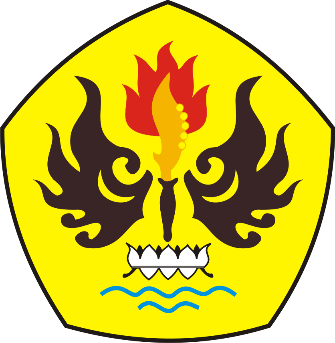 PROGRAM STUDI TEKNIK INFORMATIKAFAKULTAS TEKNIKUNIVERSITAS PASUNDAN BANDUNGSEPTEMBER 2015